LESSON:  I Can Tackle Test-Taking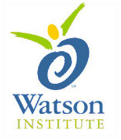 OUTLINEIntroduce the topic of taking tests.  Talk about different feelings when taking tests and how those feelings can affect how we do on the test.Let the students know that they will need to prepare by studying before the test, but that getting their feelings under control will help them during the test. Explain that there are certain test-taking tips that can help us during exams.  Ask students for their examples of test-taking strategies.Introduce the 5 test-taking tips:read the directionspace yourselfread the whole question and all the choicesfocus on the stuff you knowcheck your workRemind students that while we might not ace every test, we can try our best on every test.  Summarize lesson with review of 5 pointsSo…what do YOU think? Give out the magnet cards